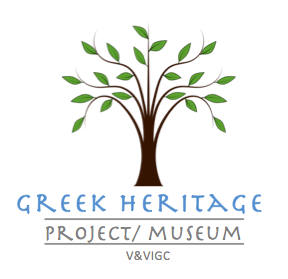 DONATION FORMIn order to thank you and identify your gift pleas fill in this form,NamePhone or e-mailWho made it?What is it?When was it made?Where was it made?Any story about the item?Gift to Museum 		Yes 	NoLoan to Museum 		Yes 	NoSell and use the money 	Yes 	No